В Билибинском муниципальном районе в краеведческом музее имени
Г.С. Глазырина, состоялось мероприятие, направленное на изучение краеведческого и историко-культурного наследия Чукотки – презентация книги «Тепло очага яранги» (жизнь и творчество Клавдии Геутваль).В этот день музей принимал в своих стенах подрастающее поколение
и представителей ассоциации коренных малочисленных народов Чукотки. Много было сказано о Клавдии Ивановне Геутваль – чукотской сказительнице, поэтессе-песеннице, собирательнице фольклора, искусной вышивальщице, труженице тыла. В книге «Тепло очага яранги» собрано материальное и духовное наследие удивительной женщины. Этот замечательный сборник особенно понравился детям – им было интересно окунуться в мир волшебных чукотских сказок, стихов и красивых иллюстраций. В заключении встречи наше подрастающее поколение разглядывали выставку косторезного искусства «Северные напевы» и прошли экскурсию в зале «Этнографии».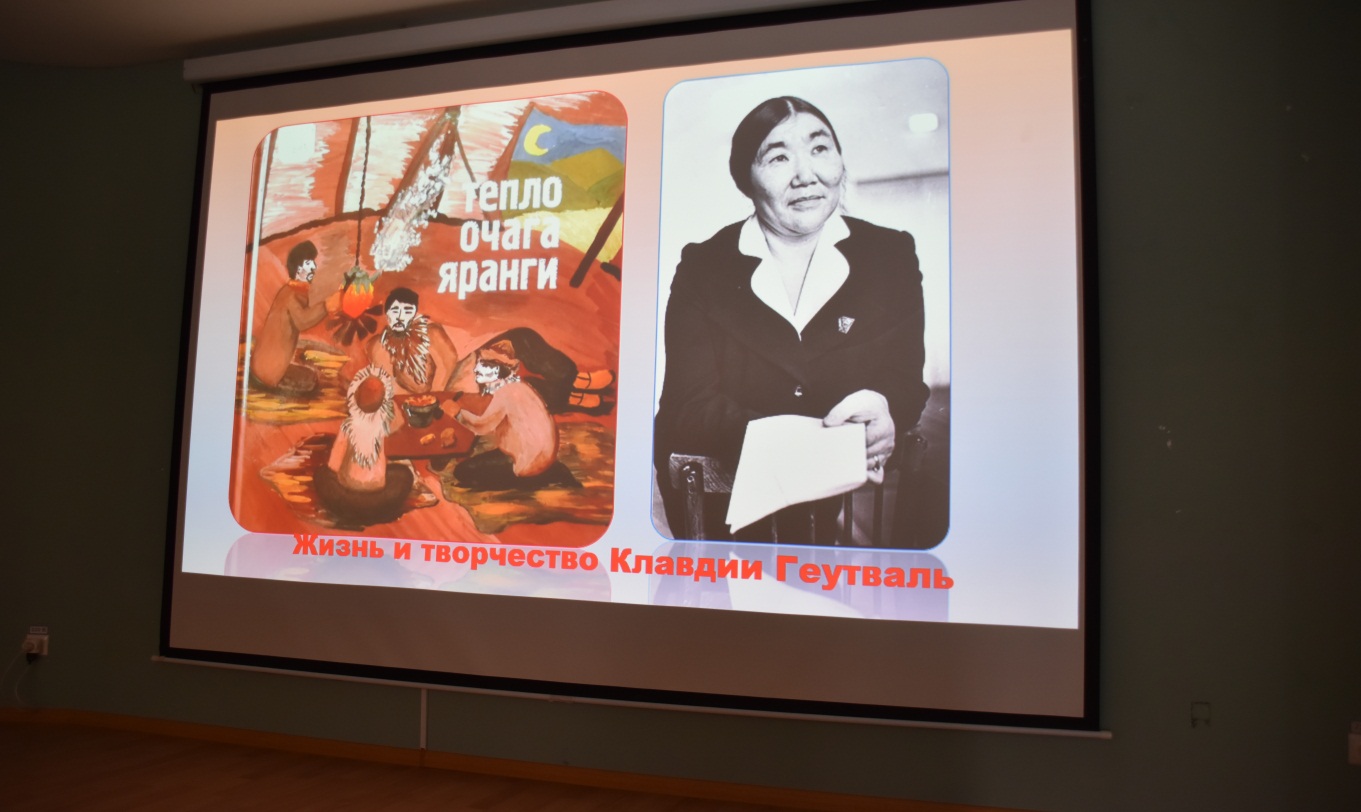 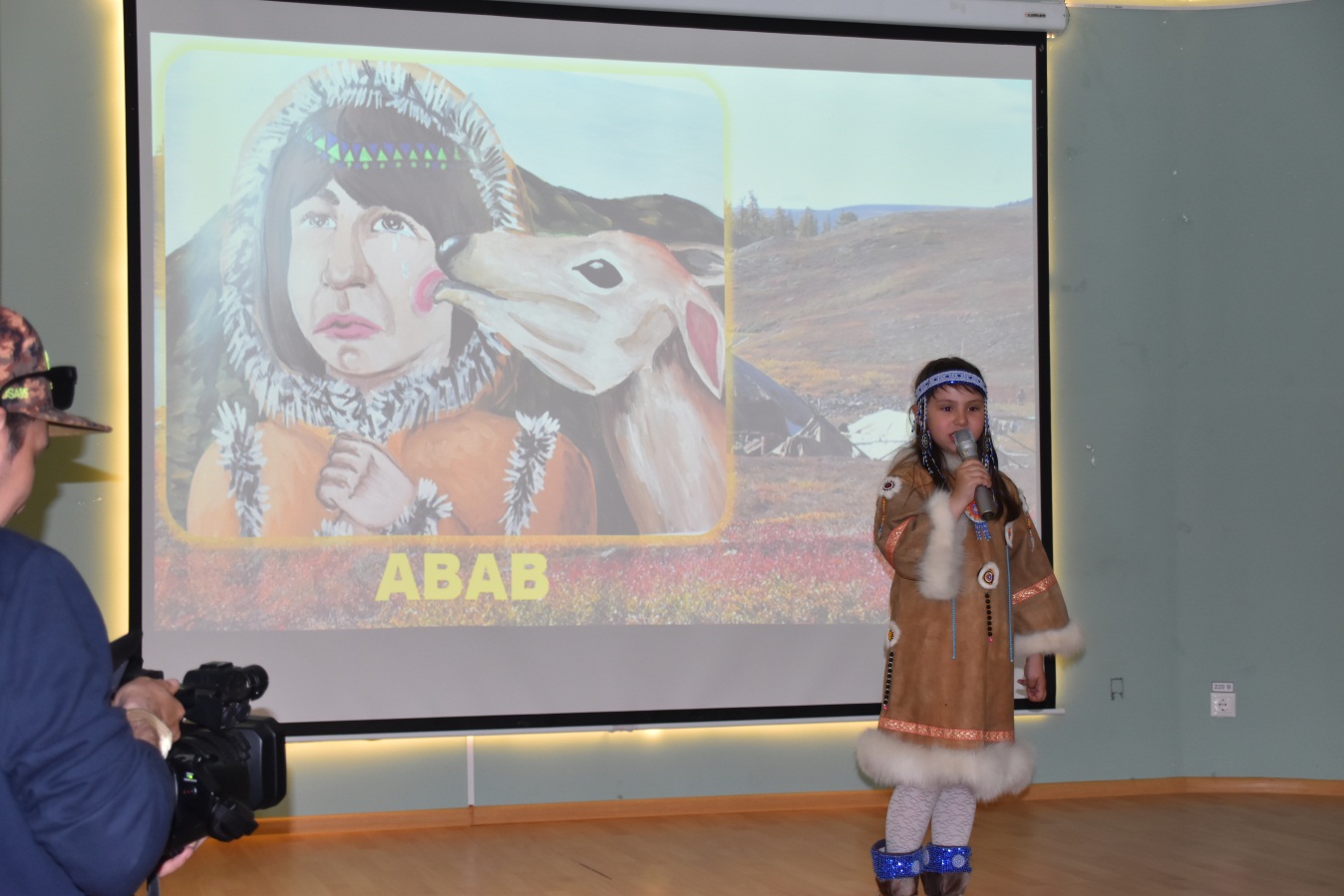 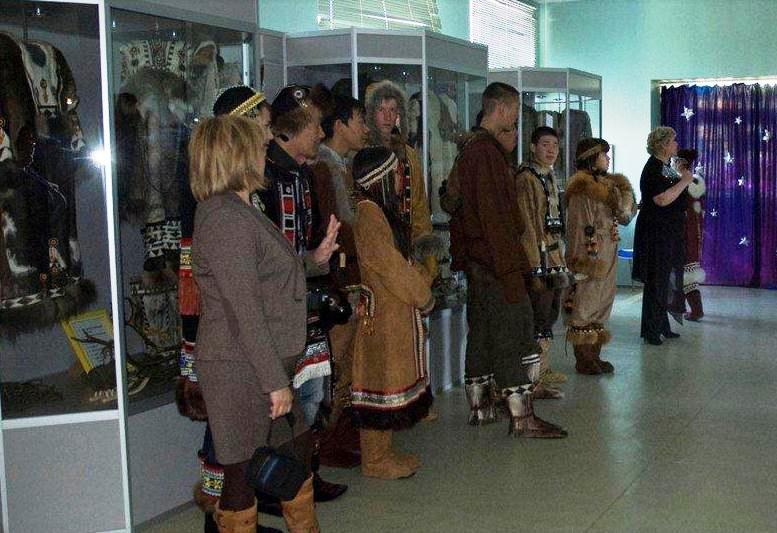 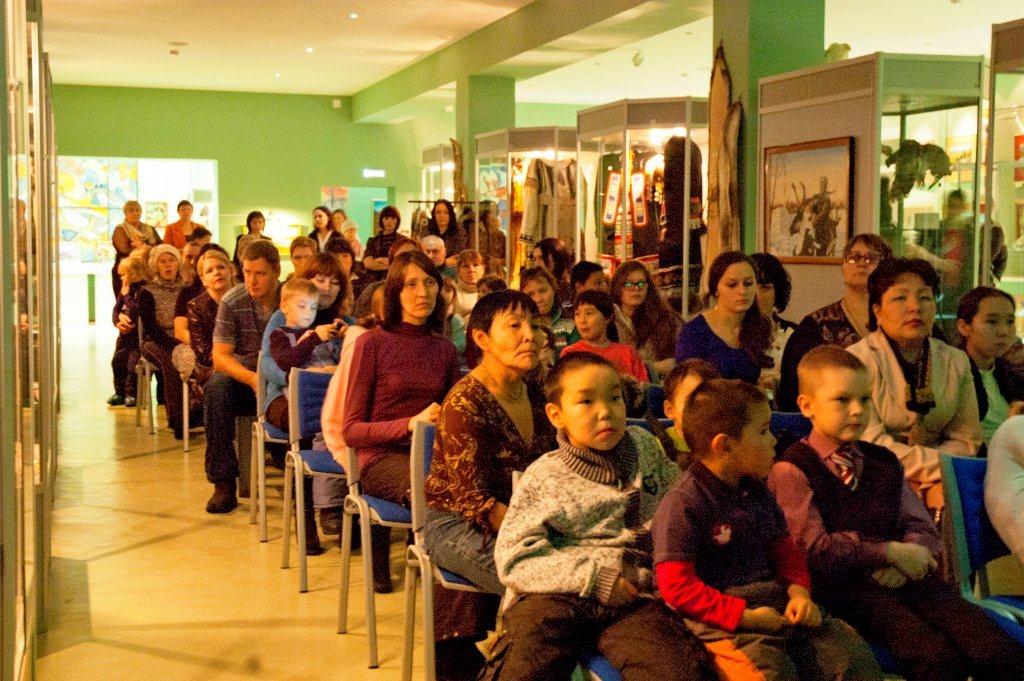 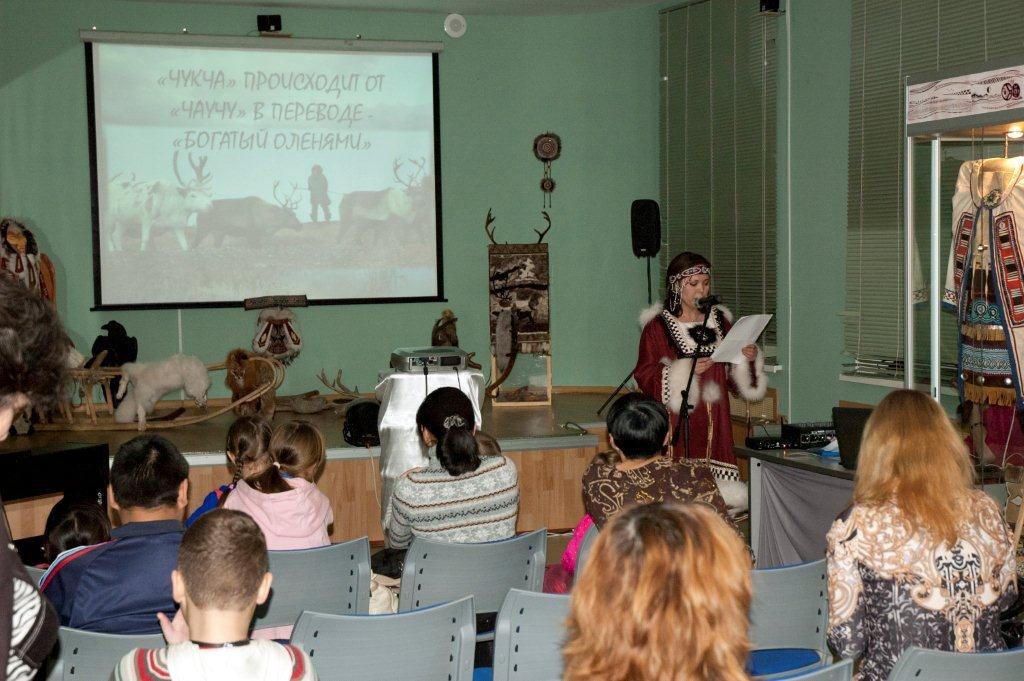 